Computing at West Kidlington Primary School and Nursery 2023-2024: Curriculum Progression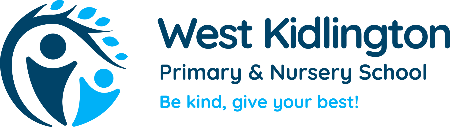 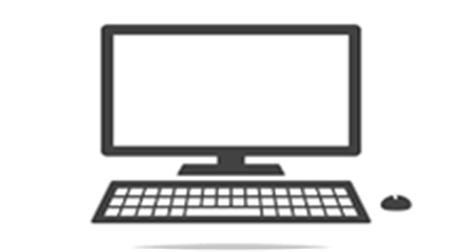 Year 1/2Year 3/4Year 5/6Computing Systems & NetworksDigital Literacy: networks Describe common uses of information technology beyond school.NCCE Information technology around us Identifying IT and how its responsible use improves our world in school and beyond.Digital Literacy: networks Understand how computer networks can provide multiple services, such as the world wide web History of internet.NCCE The internet Recognising the internet as a network of networks including the WWW, and why we should evaluate online content.Digital Literacy: networks Understands the basic workings of computer networks including internet What is world wide web?NCCE Communication and collaboration Identifying and exploring how data is transferred and information is shared online.Creating MediaInformation Technology: create digital content Use technology to manipulate digital content.NCCE Digital photography Capturing and changing digital photographs for different purposes.Information Technology: create digital content Create content to accomplish a goal.NCCE Audio production Capturing and editing audio to produce a podcast, ensuring that copyright is considered.Information Technology: create digital content Combine a variety of software to accomplish given goals on a range of digital devices.NCCE Webpage creation Designing and creating webpages, considering copyright, aesthetics, and navigation.Programming AComputer Science: algorithms and logical reasoning Can use logical reasoning to predict the behaviour of simple programs Understands what algorithms are and that they are implemented as programs on devices.NCCE Robot algorithms Creating and debugging programs and using logical reasoning to make predictions.Computer Science: write and debug programs Use repetition in programs.NCCE Repetition in shapesUsing a text-based programming language to explore count-controlled loops when drawing shapes.Computer Science: write and debug programs Work with variables.NCCE Variables in games Exploring variables when designing and coding a game.Data & InformationInformation Technology: information and data Use technology to retrieve digital content.Basic skills – logging on, opening files, saving in correct folder Create a Branching database using hyperlinks in a PowerPoint Kahoot for data collection Unplugged - Modify/improve a pictogram.NCCE Pictograms Collecting data in tally charts and using attributes to organise and present data on a computer.Information Technology: information and data Can combine information and data.NCCE Data logging Recognising how and why data is collected over time, before using data loggers to carry out an investigation.Information Technology: information and data Can analyse information and dataNCCE Introduction to spreadsheets Answering questions by using spreadsheets to organise and calculate data.Creating MediaInformation Technology: create digital content Use technology to manipulate digital content.Typing skills Keyboard skillsNCCE Making music Using a computer as a tool to explorerhythms and melodies, before creating a musical composition.Information Technology: create digital content Create content to accomplish a goal.NCCE Photo editing Manipulating digital images and reflecting on the impact of changes and whether the required purpose is fulfilled.Information Technology: create digital content Combine a variety of software to accomplish given goals on a range of digital devices.NCCE 3D modelling Planning, developing, and evaluating 3D computer models of physical objects.Programming BComputer Science: write and debug programs Can debug simple programs.NCCE Programming quizzes Designing algorithms and programs that use events to trigger sequences of code to make an interactive quiz.Computer Science: algorithms and logical reasoning Use logical reasoning to correct errors in programs.NCCE Repetition in games Using a block-based programming language to explore count controlled and infinite loops when creating a game.Computer Science: algorithms and logical reasoning Can solve problems in writing programs by decomposing them into smaller parts.NCCE Sensing Designing and coding a project that captures inputs from a physical device.